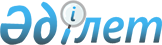 О внесении изменений и дополнений в решение Панфиловского районного маслихата от 20 декабря 2011 года N 4-55-343 "О районном бюджете Панфиловского района на 2012-2014 годы"Решение маслихата Панфиловского района Алматинской области от 12 апреля 2012 года N 5-4-24. Зарегистрировано Управлением юстиции Панфиловского района Департамента юстиции Алматинской области 19 апреля 2012 года 2-16-153      Примечание РЦПИ:

      В тексте сохранена авторская орфография и пунктуация.       

В соответствии с подпунктом 4) пункта 2, статьи 106, пунктом 5 статьи 109 Бюджетного Кодекса Республики Казахстан от 04 декабря 2008 года, подпунктом 1) пункта 1 статьи 6 Закона Республики Казахстан от 23 января 2001 года "О местном государственном управлении и самоуправлении в Республике Казахстан", Панфиловский районный маслихат РЕШИЛ:



      1. Внести в решение Панфиловского районного маслихата от 20 декабря 2011 года N 4-55-343 "О районном бюджете Панфиловского района на 2012-2014 годы" (зарегистрировано в Реестре государственной регистрации нормативных правовых актов 23 декабря 2011 года за N 2-16-145, опубликовано в газете "Жаркент өңірі" от 07 января 2012 года N 3), в решение Панфиловского районного маслихата от 17 февраля 2012 года N 5-2-10 "О внесении изменений и дополнений в решение Панфиловского районного маслихата от 20 декабря 2011 года N 4-55-343 "О районном бюджете Панфиловского района на 2012-2014 годы" (зарегистрировано в Реестре государственной регистрации нормативных правовых актов 21 февраля 2012 года за N 2-16-148, опубликовано в газете "Жаркент өңірі" от 05 марта 2012 года N 14), следующие изменения и дополнения:



      в пункте 1 по строкам:



      1) "доходы" цифру "6937554" заменить на цифру "7595849",

      в том, числе:

      "поступления трансфертов" цифру "6070535" заменить на цифру "6728830".



      2) "затраты" цифру "7008314" заменить на цифру "7666610".



      5) "дефицит (профицит) бюджета" цифру "-105534" заменить на цифру "-110389".



      6) "финансирование дефицита (использование профицита) бюджета" цифру "105534" заменить на цифру "110389";

      "используемые остатки бюджетных средств" "70760" заменить на цифру "70781".



      в пункте 3 по строкам:

      "государственные услуги общего характера" цифру "292344" заменить на цифру "293198";

      "образование" цифру "4565310" заменить на цифру "4674866";

      "социальной помощи и социального обеспечения" цифру "278056" заменить на цифру "281566";

      "жилищно-коммунальное хозяйство" цифру "1307032" заменить на цифру "1856347";

      "культура, спорт, туризм и информационное пространство" цифру "141792" заменить на цифру "134880";

      "сельское, водное, лесное, рыбное хозяйство, особо охраняемые природные территории, охрана окружающей среды и животного мира, земельные отношения" цифру "151493" заменить на цифру "151865";

      "прочие" цифру "58300" заменить на цифру "59900".

      после строки "прочие 59900 тысячи тенге" дополнить строкой "обслуживание долга 1 тысяча тенге".



      2. Приложение 1 к указанному решению изложить в новой редакции согласно приложению 1 к настоящему решению.



      3. Настоящее решение вводится в действие с 1 января 2012 года.      Председатель сессии

      районного маслихата                        М. Онласынов      Секретарь районного

      маслихата                                  А. Оспанова      СОГЛАСОВАНО:      Начальник государственного

      учреждения "Отдел

      экономики и бюджетного

      планирования

      Панфиловского района"                      Оспанов Акан Акатович

      12 апреля 2012 года

Приложение N 1

утвержденное решением маслихата

Панфиловского района от 12 апреля

2012 года N 5-4-24 "О внесении

изменений и дополнений в решение

Панфиловского районного маслихата

от 20 декабря 2011 года N 4-55-343

"О районном бюджете Панфиловского

района на 2012-2014 годы"Приложение N 1

к решению маслихата Панфиловского

района района от 20 декабря

2011 года N 4-55-343 "О районном

бюджете Панфиловского

района на 2012-2014 годы" 

Районный бюджет Панфиловского района на 2012 год
					© 2012. РГП на ПХВ «Институт законодательства и правовой информации Республики Казахстан» Министерства юстиции Республики Казахстан
				КатегорияКатегорияКатегорияКатегорияКатегорияСумма

(тыс.

тенге)КлассКлассКлассКлассСумма

(тыс.

тенге)ПодклассПодклассПодклассСумма

(тыс.

тенге)СпецификаСпецификаСумма

(тыс.

тенге)НаименованиеСумма

(тыс.

тенге)123456Доходы75958491Налоговые поступления759208104Hалоги на собственность7113061041Hалоги на имущество554600104101Налог на имущество юридических лиц и

индивидуальных предпринимателей546000104102Hалог на имущество физических лиц86001043Земельный налог2149601Земельный налог с физических лиц на земли

сельскохозяйственного назначения4104302Земельный налог с физических лиц на земли

населенных пунктов8000104303Земельный налог на земли промышленности,

транспорта, связи, обороны и иного

несельскохозяйственного назначения17104307Земельный налог с юридических лиц и

индивидуальных предпринимателей, частных

нотариусов и адвокатов на земли

сельскохозяйственного назначения104308Земельный налог с юридических лиц,

индивидуальных предпринимателей, частных

нотариусов и адвокатов на земли населенных

пунктов751044Hалог на транспортные средства13400104401Hалог на транспортные средства с юридических лиц130110104402Hалог на транспортные средства с физических

лиц51101045Единый земельный налог125000104501Единый земельный налог5100105Внутренние налоги на товары, работы и

услуги51001052Акцизы35222105296Бензин (за исключением авиационного)

реализуемый юридическими и физическими

лицами в розницу, а также используемый на

собственные производственные нужды8930105297Дизельное топливо, реализуемое юридическими

и физическими лицами в розницу, а также

используемое на собственные

производственные нужды83001053Поступления за использование природных и

других ресурсов630105315Плата за пользование земельными участками91001054Сборы за ведение предпринимательской и

профессиональной деятельности9100105401Сбор за государственную регистрацию

индивидуальных предпринимателей13492105402Лицензионный сбор за право занятия

отдельными видами деятельности1020105403Сбор за государственную регистрацию

юридических лиц и учетную регистрацию

филиалов и представительств, а также их

перерегистрацию2700105405Сбор за государственную регистрацию залога

движимого имущества и ипотеки судна или

строящегося судна690105414Сбор за государственную регистрацию

транспортных средств, а также их

перерегистрацию82105418Сбор за государственную регистрацию прав

на недвижимое имущество и сделок с ним1800105420Плата за размещение наружной (визуальной)

рекламы в полосе отвода автомобильных дорог

общего пользования местного значения и в

населенных пунктах68001055Налог на игорный бизнес400105502Фиксированный налог3700108Обязательные платежи, взимаемые за

совершение юридически значимых действий и

(или) выдачу документов уполномоченными на

то государственными органами или

должностными лицами37001081Государственная пошлина1268002Государственная пошлина, взимаемая с

подаваемых в суд исковых заявлений,

заявлений особого искового производства,

заявлений (жалоб) по делам особого

производства, заявлений о вынесении

судебного приказа, заявлений о выдаче126801081дубликата исполнительного листа, заявлений

о выдаче исполнительных листов на

принудительное исполнение решений

третейских (арбитражных) судов и

иностранных судов, заявлений о повторной

выдаче копий судебных актов, исполнительных

листов и иных документов, за исключением

государственной пошлины с подаваемых в суд

исковых заявлений к государственным

учреждениям4000108104Государственная пошлина, взимаемая за

регистрацию актов гражданского состояния,

а также за выдачу гражданам справок и

повторных свидетельств о регистрации актов

гражданского состояния и свидетельств в

связи с изменением, дополнением и

восстановлением записей актов гражданского

состояния4000108105Государственная пошлина, взимаемая за

оформление документов на право выезда за

границу на постоянное место жительства и

приглашение в Республику Казахстан лиц из

других государств, а также за внесение

изменений в эти документы12007Государственная пошлина, взимаемая за

оформление документов о приобретении

гражданства Республики Казахстан,

восстановлении гражданства Республики

Казахстан и прекращении гражданства

Республики Казахстан60108108Государственная пошлина, взимаемая за

регистрацию места жительства4000108110Государственная пошлина, взимаемая за

регистрацию и перерегистрацию каждой

единицы гражданского, служебного оружия

физических и юридических лиц (за

исключением холодного охотничьего,

сигнального, огнестрельного бесствольного,

механических распылителей, аэрозольных и

других устройств, снаряженных слезоточивыми

или раздражающими веществами,

пневматического оружия с дульной энергией

не более 7,5 Дж и калибра до 4,5 мм

включительно)120108112Государственная пошлина за выдачу

разрешении на хранение или хранение и

ношение, транспортировку, ввоз на

территорию Республики Казахстан и вывоз из

Республики Казахстан оружия и патронов к

нему230108121Государственная пошлина, взимаемая за

выдачу удостоверений тракториста-машиниста1502Неналоговые поступления88211201Доходы от государственной собственности40002015Доходы от аренды имущества, находящегося

в государственной собственности4000201504Доходы от аренды имущества, находящегося

в коммунальной собственности4000204Штрафы, пени, санкции, взыскания,

налагаемые государственными учреждениями,

финансируемыми из государственного бюджета,

а также содержащимися и финансируемыми из

бюджета (сметы расходов) Национального

Банка Республики Казахстан476952041Штрафы, пени, санкции, взыскания,

налагаемые государственными учреждениями,

финансируемыми из государственного бюджета,

а также содержащимися и финансируемыми из

бюджета (сметы расходов) Национального

Банка Республики Казахстан, за исключением

поступлений от организаций нефтяного

сектора47695204105Административные штрафы, пени, санкции,

взыскания, налагаемые местными

государственными органами47695206Прочие неналоговые поступления365162061Прочие неналоговые поступления36516206109Другие неналоговые поступления в местный

бюджет365163Поступления от продажи основного капитала19600303Продажа земли и нематериальных активов196003031Продажа земли19600303101Поступления от продажи земельных участков196004Поступления трансфертов6728830402Трансферты из вышестоящих органов

государственного управления67288304022Трансферты из областного бюджета6728830402201Целевые текущие трансферты1243278402202Целевые трансферты на развитие2036254402203Субвенции3449298Функциональная группаФункциональная группаФункциональная группаФункциональная группаФункциональная группаСумма

(тыс.

тенге)Функциональная подгруппаФункциональная подгруппаФункциональная подгруппаФункциональная подгруппаСумма

(тыс.

тенге)Администратор бюджетных программАдминистратор бюджетных программАдминистратор бюджетных программСумма

(тыс.

тенге)ПрограммаПрограммаСумма

(тыс.

тенге)НаименованиеСумма

(тыс.

тенге)123456Затраты766661001Государственные услуги общего характера293198011Представительные, исполнительные и другие

органы, выполняющие общие функции

государственного управления260285011112Аппарат маслихата района (города

областного значения)19598011112001Услуги по обеспечению деятельности

маслихата района (города областного

значения)14599011112003Капитальные расходы государственного

органа4999011122Аппарат акима района (города областного

значения)65996011122001Услуги по обеспечению деятельности акима

района (города областного значения)64146011122003Капитальные расходы государственного

органа1850011123Аппарат акима района в городе, города

районного значения, поселка, аула (села),

аульного (сельского) округа174691011123001Услуги по обеспечению деятельности акима

района в городе, города районного

значения, поселка, аула (села), аульного

(сельского) округа170491011123022Капитальные расходы государственного

органа4200012Финансовая деятельность16321012452Отдел финансов района (города областного

значения)16321012452001Услуги по реализации государственной

политики в области исполнения бюджета

района (города областного значения) и

управления коммунальной собственностью

района (города областного значения)13392012452003Проведение оценки имущества в целях

налогообложения1209010Приватизация, управление коммунальным

имуществом, постприватизационная

деятельность и регулирование споров,

связанных с этим495012452018Капитальные расходы государственного

органа1225015Планирование и статистическая деятельность16592015453Отдел экономики и бюджетного планирования

района (города областного значения)16592015453001Услуги по реализации государственной

политики в области формирования и развития

экономической политики, системы

государственного планирования и управления

района (города областного значения)16192015453004Капитальные расходы государственного

органа40002Оборона7582021Военные нужды3667021122Аппарат акима района (города областного

значения)3667021122005Мероприятия в рамках исполнения всеобщей

воинской обязанности3667022Организация работы по чрезвычайным

ситуациям3915022122Аппарат акима района (города областного

значения)755006Предупреждение и ликвидация чрезвычайных

ситуаций масштаба района (города

областного значения)3160022122007Мероприятия по профилактике и тушению

степных пожаров районного (городского)

масштаба, а также пожаров в населенных

пунктах, в которых не созданы органы

государственной противопожарной службы75503Общественный порядок, безопасность,

правовая, судебная,

уголовно-исполнительная деятельность34925031Правоохранительная деятельность34925031458Отдел жилищно-коммунального хозяйства,

пассажирского транспорта и автомобильных

дорог района (города областного значения)34925031458021Обеспечение безопасности дорожного

движения в населенных пунктах3492504Образование4674866041Дошкольное воспитание и обучение444754041471Отдел образования, физической культуры и

спорта района (города областного значения)444754041471003Обеспечение дошкольного воспитания и

обучения443949041471025Увеличение размера доплаты за

квалификационную категорию воспитателям

дошкольных организаций образования за счет

трансфертов из республиканского бюджета805042Начальное, основное среднее и общее

среднее образование3741092042123Аппарат акима района в городе, города

районного значения, поселка, аула (села),

аульного (сельского) округа4324042123005Организация бесплатного подвоза учащихся

до школы и обратно в аульной (сельской)

местности4324042471Отдел образования, физической культуры и

спорта района (города областного значения)3736768042471004Общеобразовательное обучение3623445042471005Дополнительное образование для детей и

юношества29255042471063Повышение оплаты труда учителям, прошедшим

повышение квалификации по учебным

программам АОО "Назарбаев Интеллектуальные

школы" за счет трансфертов из

республиканского бюджета3533042471064Увеличение размера доплаты за

квалификационную категорию учителям школ

за счет трансфертов из республиканского

бюджета80535049Прочие услуги в области образования489020049467Отдел строительства района (города

областного значения)392944049467037Строительство и реконструкция объектов

образования392944049471Отдел образования, физической культуры и

спорта района (города областного значения)96076049471008Информатизация системы образования в

государственных учреждениях образования

района (города областного значения)13316049471009Приобретение и доставка учебников,

учебно-методических комплексов для

государственных учреждений образования

района (города областного значения)41195049471020Ежемесячные выплаты денежных средств

опекунам (попечителям) на содержание

ребенка-сироты (детей-сирот), и ребенка

(детей), оставшегося без попечения

родителей за счет трансфертов из

республиканского бюджета31088049471023Обеспечение оборудованием, программным

обеспечением детей-инвалидов, обучающихся

на дому за счет трансфертов из

республиканского бюджета1047706Социальная помощь и социальное обеспечение281566062Социальная помощь258856062451Отдел занятости и социальных программ

района (города областного значения)258856062451002Программа занятости70286062451004Оказание социальной помощи на приобретение

топлива специалистам здравоохранения,

образования, социального обеспечения,

культуры и спорта в сельской местности в

соответствии с законодательством

Республики Казахстан18761062451005Государственная адресная социальная помощь1720006Оказание жилищной помощи15002За счет трансфертов из республиканского

бюджета062451007Социальная помощь отдельным категориям

нуждающихся граждан по решениям местных

представительных органов10319062451010Материальное обеспечение детей-инвалидов,

воспитывающихся и обучающихся на дому9708062451014Оказание социальной помощи нуждающимся

гражданам на дому28359062451014За счет трансфертов из республиканского

бюджета2478062451016Государственные пособия на детей до 18 лет75318062451017Обеспечение нуждающихся инвалидов

обязательными гигиеническими средствами и

предоставление услуг специалистами

жестового языка, индивидуальными

помощниками в соответствии с

индивидуальной программой реабилитации

инвалида7562062451023Обеспечение деятельности центров занятости

населения21821069Прочие услуги в области социальной помощи

и социального обеспечения22710069451Отдел занятости и социальных программ

района (города областного значения)22710069451001Услуги по реализации государственной

политики на местном уровне в области

обеспечения занятости и реализации

социальных программ для населения20263069451011Оплата услуг по зачислению, выплате и

доставке пособий и других социальных

выплат2147069451021Капитальные расходы государственного

органа30007Жилищно-коммунальное хозяйство1856347071Жилищное хозяйство997017455Отдел культуры и развития языков района

(города областного значения)64246024Ремонт объектов в рамках развития сельских

населенных пунктов по Программе занятости

202064246071458Отдел жилищно-коммунального хозяйства,

пассажирского транспорта и автомобильных

дорог района (города областного значения)8234071458002Изъятие, в том числе путем выкупа

земельных участков для государственных

надобностей и связанное с этим отчуждение

недвижимого имущества805031Изготовление технических паспортов на

объекты кондоминиумов1000041Ремонт и благоустройство объектов в рамках

развития сельских населенных пунктов по

Программе занятости 20206429463Отдел земельных отношений района (города

областного значения)9954016Изъятие земельных участков для

государственных нужд за счет целевых

трансфертов из республиканского бюджета9954071467Отдел строительства района (города

областного значения)910106071467004Проектирование, развитие, обустройство и

(или) приобретение

инженерно-коммуникационной инфраструктуры159783071467022Развитие инженерно-коммуникационной

инфраструктуры в рамках Программы

занятости 2020750323071479Отдел жилищной инспекции района (города

областного значения)4477071479001Услуги по реализации государственной

политики на местном уровне в области

жилищного фонда4227071479005Капитальные расходы государственного

органа250072Коммунальное хозяйство771458072123Аппарат акима района в городе, города

районного значения, поселка, аула (села),

аульного (сельского) округа3254072123014Организация водоснабжения населенных

пунктов3254072458Отдел жилищно-коммунального хозяйства,

пассажирского транспорта и автомобильных

дорог района (города областного значения)758204072458012Функционирование системы водоснабжения и

водоотведения5000072458029Развитие системы водоснабжения753204467Отдел строительства района (города

областного значения)10000005Развитие коммунального хозяйства10000073Благоустройство населенных пунктов87872073123Аппарат акима района в городе, города

районного значения, поселка, аула (села),

аульного (сельского) округа44447073123008Освещение улиц населенных пунктов16050073123009Обеспечение санитарии населенных пунктов7243073123010Содержание мест захоронений и погребение

безродных759073123011Благоустройство и озеленение населенных

пунктов20395458Отдел жилищно-коммунального хозяйства,

пассажирского транспорта и автомобильных

дорог района (города областного значения)43425018Благоустройство и озеленение населенных

пунктов4342508Культура, спорт, туризм и информационное

пространство134880081Деятельность в области культуры87127081455Отдел культуры и развития языков района

(города областного значения)87127081455003Поддержка культурно-досуговой работы87127082Спорт2297082471Отдел образования, физической культуры и

спорта района (города областного значения)2297082471013Развитие массового спорта и национальных

видов спорта082471014Проведение спортивных соревнований на

районном (города областного значения)

уровне435082471015Подготовка и участие членов сборных команд

района (города областного значения) по

различным видам спорта на областных

спортивных соревнованиях1862083Информационное пространство33539083455Отдел культуры и развития языков района

(города областного значения)31370083455006Функционирование районных (городских)

библиотек30632083455007Развитие государственного языка и других

языков народа Казахстана738083456Отдел внутренней политики района (города

областного значения)2169083456002Услуги по проведению государственной

информационной политики через газеты и

журналы2169089Прочие услуги по организации культуры,

спорта, туризма и информационного

пространства11917089455Отдел культуры и развития языков района

(города областного значения)5702089455001Услуги по реализации государственной

политики на местном уровне в области

развития языков и культуры5552089455010Капитальные расходы государственного

органа150089456Отдел внутренней политики района (города

областного значения)6215089456001Услуги по реализации государственной

политики на местном уровне в области

информации, укрепления государственности и

формирования социального оптимизма граждан5378089456003Реализация мероприятий в сфере молодежной

политики687089456006Капитальные расходы государственного

органа15010Сельское, водное, лесное, рыбное

хозяйство, особо охраняемые природные

территории, охрана окружающей среды и

животного мира, земельные отношения151865101Сельское хозяйство35499101453Отдел экономики и бюджетного планирования

района (города областного значения)6002101453099Реализация мер по оказанию социальной

поддержки специалистов6002101462Отдел сельского хозяйства района (города

областного значения)12857101462001Услуги по реализации государственной

политики на местном уровне в сфере

сельского хозяйства12707101462002Создание информационных систем101462006Капитальные расходы государственного

органа150101473Отдел ветеринарии района (города

областного значения)16640101473001Услуги по реализации государственной

политики на местном уровне в сфере

ветеринарии8231101473003Капитальные расходы государственного

органа1930101473007Организация отлова и уничтожения бродячих

собак и кошек780101473008Возмещение владельцам стоимости изымаемых

и уничтожаемых больных животных, продуктов

и сырья животного происхождения2000101473009Проведение ветеринарных мероприятий по

энзоотическим болезням животных3699101473010Проведение мероприятий по идентификации

сельскохозяйственных животных106Земельные отношения9008106463Отдел земельных отношений района (города

областного значения)9008106463001Услуги по реализации государственной

политики в области регулирования земельных

отношений на территории района (города

областного значения)8858106463007Капитальные расходы государственного

органа150109Прочие услуги в области сельского,

водного, лесного, рыбного хозяйства,

охраны окружающей среды и земельных

отношений107358109473Отдел ветеринарии района (города

областного значения)107358109473011Проведение противоэпизоотических

мероприятий10735811Промышленность, архитектурная,

градостроительная и строительная

деятельность58688112Архитектурная, градостроительная и

строительная деятельность58688112467Отдел строительства района (города

областного значения)6901112467001Услуги по реализации государственной

политики на местном уровне в области

строительства6751112467017Капитальные расходы государственного

органа150112468Отдел архитектуры и градостроительства

района (города областного значения)51787112468001Услуги по реализации государственной

политики в области архитектуры и

градостроительства на местном уровне7437003Разработка схем градостроительного

развития территории района и генеральных

планов населенных пунктов40000112468004Капитальные расходы государственного

органа435012Транспорт и коммуникации96720121Автомобильный транспорт96720121123Аппарат акима района в городе, города

районного значения, поселка, аула (села),

аульного (сельского) округа86290121123013Обеспечение функционирования автомобильных

дорог в городах районного значения,

поселках, аулах (селах), аульных

(сельских) округах86290458Отдел жилищно-коммунального хозяйства,

пассажирского транспорта и автомобильных

дорог района (города областного значения)10430023Обеспечение функционирования автомобильных

дорог1043013Прочие59900133Поддержка предпринимательской деятельности

и защита конкуренции6031133469Отдел предпринимательства района (города

областного значения)6031133469001Услуги по реализации государственной

политики на местном уровне в области

развития предпринимательства и

промышленности5631133469003Поддержка предпринимательской деятельности300133469004Капитальные расходы государственного

органа100139Прочие53869123Аппарат акима района в городе, города

районного значения, поселка, аула (села),

аульного (сельского) округа10000040Реализация мероприятий для решения

вопросов обустройства аульных (сельских)

округов в реализацию мер по содействию

экономическому развитию регионов в рамках

Программы "Развитие регионов" за счет

целевых трансфертов из республиканского

бюджета10000139452Отдел финансов района (города областного

значения)7510139452012Резерв местного исполнительного органа

района (города областного значения)7510139453Отдел экономики и бюджетного планирования

района (города областного значения)1600139453003Разработка технико-экономического

обоснования местных бюджетных

инвестиционных проектов и концессионных

проектов и проведение его экспертизы1600139458Отдел жилищно-коммунального хозяйства,

пассажирского транспорта и автомобильных

дорог района (города областного значения)6932139458001Услуги по реализации государственной

политики на местном уровне в области

жилищно-коммунального хозяйства,

пассажирского транспорта и автомобильных

дорог6832139458013Капитальные расходы государственного

органа100139471Отдел образования, физической культуры и

спорта района (города областного значения)27827139471001Услуги по обеспечению деятельности отдела

образования, физической культуры и спорта24027139471002Создание информационных систем139471018Капитальные расходы государственного

органа380014Обслуживание долга1141Обслуживание долга1141452Отдел финансов района (города областного

значения)1141452013Обслуживание долга местных исполнительных

органов по выплате вознаграждений и иных

платежей по займам из областного бюджета115Трансферты160721Трансферты16072452Отдел финансов района (города областного

значения)16072006Возврат неиспользованных

(недоиспользованных) целевых трансфертов160723. Чистое бюджетное кредитование39628Бюджетные кредиты4125910Сельское, водное, лесное, рыбное

хозяйство, особо охраняемые природные

территории, охрана окружающей среды и

животного мира, земельные отношения41259101Сельское хозяйство41259453Отдел экономики и бюджетного планирования

района (города областного значения)41259476006Бюджетные кредиты для реализации мер

социальной поддержки специалистов

социальной сферы сельских населенных

пунктов41259КатегорияКатегорияКатегорияКатегорияКатегорияСумма

(тыс.

тенге)КлассКлассКлассКлассСумма

(тыс.

тенге)ПодклассПодклассПодклассСумма

(тыс.

тенге)СпецификаСпецификаСумма

(тыс.

тенге)НаименованиеСумма

(тыс.

тенге)1234565Погашение бюджетных кредитов163101Погашение бюджетных кредитов16311Погашение бюджетных кредитов, выданных из

государственного бюджета163113Погашение бюджетных кредитов, выданных из

местного бюджета физическим лицам1631Функциональная группаФункциональная группаФункциональная группаФункциональная группаФункциональная группаСумма

(тыс.

тенге)Функциональная подгруппаФункциональная подгруппаФункциональная подгруппаФункциональная подгруппаСумма

(тыс.

тенге)Администратор бюджетных программАдминистратор бюджетных программАдминистратор бюджетных программСумма

(тыс.

тенге)ПрограммаПрограммаСумма

(тыс.

тенге)НаименованиеСумма

(тыс.

тенге)123456Операционное сальдо-70761Функциональная группаФункциональная группаФункциональная группаФункциональная группаФункциональная группаСумма

(тыс.

тенге)Функциональная подгруппаФункциональная подгруппаФункциональная подгруппаФункциональная подгруппаСумма

(тыс.

тенге)Администратор бюджетных программАдминистратор бюджетных программАдминистратор бюджетных программСумма

(тыс.

тенге)ПрограммаПрограммаСумма

(тыс.

тенге)НаименованиеСумма

(тыс.

тенге)123456Сальдо по операциям с финансовыми активами0КатегорияКатегорияКатегорияКатегорияКатегорияСумма

(тыс.

тенге)КлассКлассКлассКлассСумма

(тыс.

тенге)ПодклассПодклассПодклассСумма

(тыс.

тенге)СпецификаСпецификаСумма

(тыс.

тенге)НаименованиеСумма

(тыс.

тенге)123456Поступления от продажи финансовых активов

государство0КатегорияКатегорияКатегорияКатегорияКатегорияСумма

(тыс.

тенге)КлассКлассКлассКлассСумма

(тыс.

тенге)ПодклассПодклассПодклассСумма

(тыс.

тенге)СпецификаСпецификаСумма

(тыс.

тенге)НаименованиеСумма

(тыс.

тенге)1234565. Дефицит (профицит) бюджета-1103896. Финансирование дефицита (использование

профицита) бюджета1103897Поступления займов4075901Внутренние государственные займы407592Договоры займа4075903Займы, получаемые местным исполнительным

органом района (города областного значения)407598Используемые остатки бюджетных средств7078101Остатки бюджетных средств707811Свободные остатки бюджетных средств7078101Свободные остатки бюджетных средств70781Функциональная группаФункциональная группаФункциональная группаФункциональная группаФункциональная группаСумма

(тыс.

тенге)Функциональная подгруппаФункциональная подгруппаФункциональная подгруппаФункциональная подгруппаСумма

(тыс.

тенге)Администратор бюджетных программАдминистратор бюджетных программАдминистратор бюджетных программСумма

(тыс.

тенге)ПрограммаПрограммаСумма

(тыс.

тенге)Сумма

(тыс.

тенге)НаименованиеСумма

(тыс.

тенге)16Погашение займов16311Погашение займов1631452Отдел финансов района (города областного

значения)1631008Погашение долга местного исполнительного

органа перед вышестоящим бюджетом1631021Возврат неиспользованных бюджетных

кредитов, выданных из местного бюджета20